Edward Via College of Osteopathic Medicine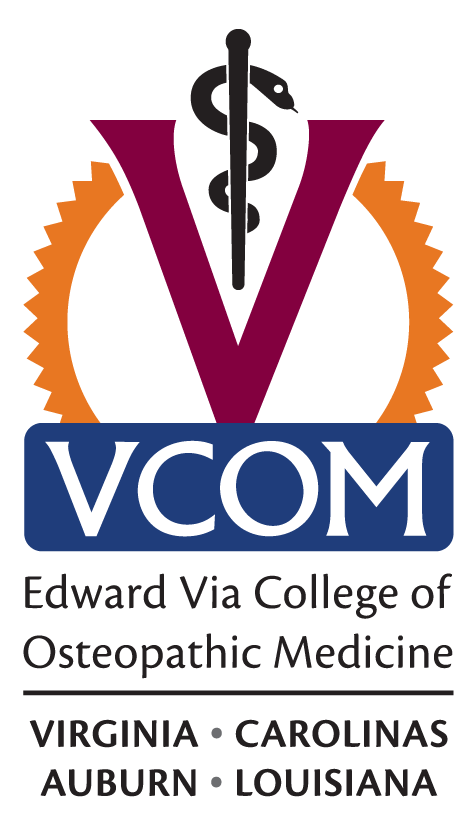 Employee Wage TimesheetHuman Resources DirectorsVirginia Campus:  Robby Hudson – rhudson@vt.vcom.edu Carolinas Campus:  Jean Harris – jvharris@carolinas.vcom.eduAuburn Campus:  Karla Meadows – kmeadows@auburn.vcom.eduLouisiana Campus:  Christie Ellis – cellis01@ulm.vcom.eduPayrolls are biweekly periods of 1-15 and 16-end of month.  Submit at the end of each work period. ____________________________________________		____________________________________________Employee Signature				Date		Supervisor Signature				DateEmployee Name: (PLEASE PRINT) Grant Name & Fund Number (if applicable):Work PeriodWork PeriodWork PeriodWork PeriodMonth:Dates:  1st-15thDates:  16th-endYear:Work WeekWork WeekHours WorkedHours WorkedHours WorkedHours WorkedHours WorkedHours WorkedHours WorkedHours WorkedBegin DateEnd DateSUNMONTUEWEDTHURSFRISATTotal HoursTO BE COMPLETED BY HUMAN RESOURCESDate Recorded in Paychex Payroll Services: ________________________   Employee’s Hourly Rate: _____________Total Paycheck: ___________________________    Signed: _____________________________________________